				        Bewandert. Begeistert. Bewährt.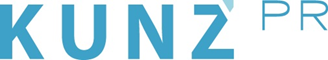 Presse-Info Alta Badia19. Februar 2024Tröpfchen für Tröpfchen Qualität: Wein Skisafari in Alta Badia(Alta Badia) Die Wein Skisafari zählt zu den Höhepunkten der kulinarischen Wintersaison in Alta Badia. Am 24. März fahren Gäste von Hütte zu Hütte und verkosten die besten Südtiroler Weine. Ob die roten Sorten Lagrein und Vernatsch oder der weiße Gewürztraminer: Das alpin-mediterrane Klima, viel Sonne und die vielfältigen Böden verleihen den Tropfen ihren einzigartigen Charakter. Auf den Skihütten in Alta Badia, die an aussichtsreichen Plätzen zwischen 1.300 und 2.778 Meter Seehöhe thronen, schmecken sie noch intensiver. Gäste können sich zwischen 10 und 15.30 Uhr auf den Hütten Piz Arlara, Ütia de Bioch, I Tablá und Pralongiá davon selbst überzeugen. Die exklusive Weinprobe inmitten des UNESCO Dolomiten Welterbes kostet 35 Euro pro Person, Tickets können vorab online oder am Tag des Events direkt in einer der teilnehmenden Hütten gekauft werden. Tipp: Wer bei der Wein Skisafari nicht dabei sein kann, schließt sich dem „Sommelier auf der Piste“ an. Die nächsten Termine sind 5., 12. und 19. März sowie 2. April. www.altabadia.org 